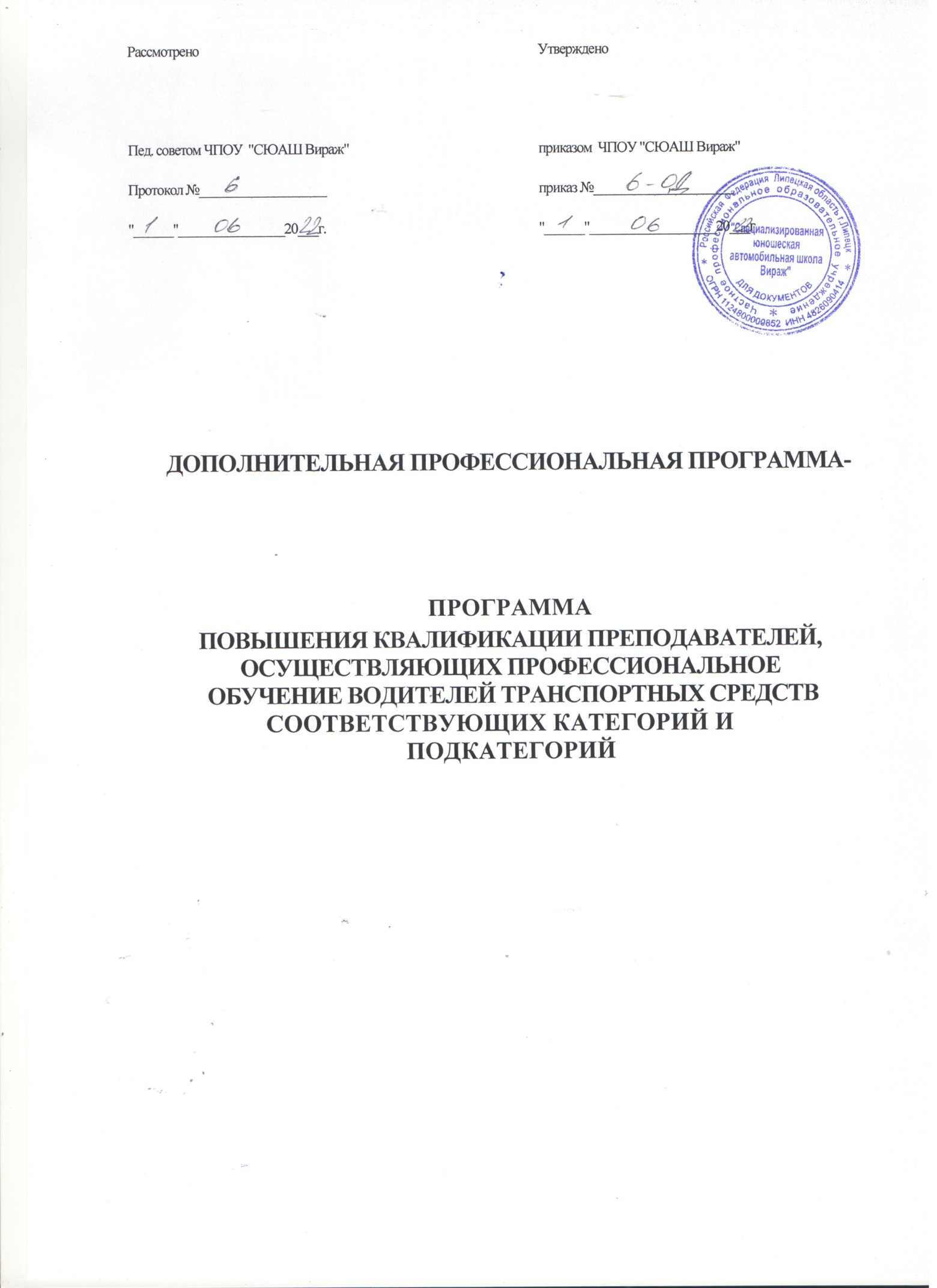 1. ОБЩАЯ ХАРАКТЕРИСТИКА ПРОГРАММЫ1.1. Нормативно- правовые основания разработки программыНормативную правовую основу разработки программы составляют: Федеральный закон от 29 декабря 2012г. № 273-ФЗ «Об образовании в Российской Федерации»;приказ Минобрнауки России от 1 июля 2013 г. № 499 «Об утверждении Порядка организации и осуществления образовательной деятельности по дополнительным профессиональным программам».Программа разработана на основе профессионального стандарта «Педагог профессионального обучения, профессионального образования и дополнительного профессионального образования», утвержденного приказом Министерства труда РФ от 24 сентября 2015 г. № 608н. .1.2. Область применения программы Настоящая программа предназначена для профессиональной переподготовки преподавателей, осуществляющих профессиональное обучение водителей транспортных средств соответствующих категорий и подкатегорий.1.3. Требования к обучающимсяК освоению дополнительных профессиональных программ допускаются: лица, имеющие среднее профессиональное и (или) высшее образование; лица, получающие среднее профессиональное и (или) высшее образование.1.4. Цель и планируемые результаты освоения программыСогласно стандарта профессии, Приказ Министерства труда РФ от 24 сентября 2015 г. № 608н "Об утверждении профессионального стандарта «Педагог профессионального обучения, профессионального образования и дополнительного профессионального образования» в результате освоения программы слушатель должен овладеть минимумом систематических знаний об основных психических процессах и свойствах личности, сущности учения, обучения и воспитания, организации, содержании, методах и приемах проведения занятий, контроле и оценке знаний учащихся, о законодательстве, обеспечивающим безопасность движения.В результате освоения программы слушатель должен:знать:сущность процессов обучения и воспитания, особенности содержания, планирования и организации педагогического процесса;формы и методы обучения;особенности профессионального обучения;методологические основы проведения групповых занятий;психологические основы совместимости людей;психологические основы безопасного управления транспортным средством;психические процессы и состояния;психофизиологические особенности профессиональной деятельности водителя автотранспортных средств;психофизиологические особенности обучающихся различных возрастов;основные достижения, проблемы и тенденции развития отечественной и зарубежной педагогики и профессиональной автомобильной школы;состав, функции и возможности использования информационных технологий в профессиональной деятельности;Правила дорожного движения, основы законодательства в сфере дорожного движения;основы безопасного управления транспортным средством в различных условиях движения;виды ответственности за нарушение Правил дорожного движения, правил эксплуатации транспортных средств и норм по охране окружающей среды в соответствии с законодательством Российской Федерации;общее устройство транспортного средства;перечень неисправностей и условий, при которых запрещается эксплуатация транспортных средств или их дальнейшее движение;порядок выполнения контрольного осмотра транспортного средства перед выездом и работ по его техническому обслуживанию;правила техники безопасности при проверке технического состояния транспортного средства, приемы устранения неисправностей и выполнения работ по техническому обслуживанию, правила обращения с эксплуатационными материаламиприемы и последовательность действий при оказании доврачебной медицинской помощи при дорожно-транспортных происшествиях;требования, предъявляемые к режиму труда и отдыха, правила и нормы охраны труда и техники безопасности;уровни риска при выборе границ безопасности и способы снижения завышенной самооценки;статистику ДТП, основные причины ДТП, количество погибших и пострадавших в них;методику приема экзаменов и зачетов.уметь:определять цели, задачи, содержание, методы и средства обучения вождению транспортного средства;применять различные формы и методы обучения, учитывая психофизиологические особенности обучающихся различных возрастов;планировать проведение занятий;формировать учебные задания с учетом различных уровней подготовки обучаемых;разрабатывать и проводить практические занятия по техническому обслуживанию транспортных средств;использовать в обучении соответствующие передовые технологии и технические средства обучения;безопасно управлять транспортными средствами в различных дорожных и метеорологических условиях;прогнозировать и предотвращать создание опасных дорожно-транспортных ситуаций;соблюдать Правила дорожного движения;управлять своим эмоциональным состоянием, уважать права других, конструктивно разрешать межличностные конфликты;выполнять контрольный осмотр транспортных средств перед выездом и обеспечивать технически исправное состояние в процессе работы;соблюдать режим труда и отдыха;уверенно действовать в нештатных ситуациях;принимать возможные меры для оказания доврачебной медицинской помощи пострадавшим при дорожно-транспортных происшествиях, соблюдать требования по их транспортировке;выявлять и устранять мелкие неисправности транспортного средства, не требующие разборки узлов и агрегатов, с соблюдением требований техники безопасности;своевременно обращаться к специалистам за устранением выявленных технических неисправностей;совершенствовать свои навыки управления транспортными средствами.1.5. Форма обучения — очная.Всего максимальной учебной нагрузки обучающегося — 84 часа, включая:теоретические учебные занятия — 64 часа;практические занятия — 18 часов;итоговую аттестацию — 2 часа.1.6. Форма документа, выдаваемого по результатам освоения программы - удостоверение о повышении квалификации.2. УЧЕБНЫЙ ПЛАН* Зачеты проводятся за счет учебного времени, отводимого на изучение предмета.** По результатам проведения занятий профессионального блока выставляется итоговая оценка.*** Занятия по вождению транспортного средства проводятся вне сетки учебного времени.3. КАЛЕНДАРНЫЙ УЧЕБНЫЙ  ГРАФИК* Занятия по вождению транспортного средства проводятся вне сетки учебного времени.4. РАБОЧИЕ ПРОГРАММЫ УЧЕБНЫХ ПРЕДМЕТОВТЕМАТИЧЕСКИЙ ПЛАН ПРЕДМЕТА «ОСНОВЫ ПСИХОЛОГИИ» РАБОЧАЯ ПРОГРАММА ПРЕДМЕТА «ОСНОВЫ ПСИХОЛОГИИ»Тема 1. Общие представления о психологических и психофизиологических качествах человека и их роли в подготовке водителей транспортных средств.Понятие о психических процессах (внимание, память, мышление, психомоторика, ощущение и восприятие) и их роли в управлении транспортным средством. Свойства нервной системы и темперамент. Понятие о надежности водителя. Работоспособность. Факторы, влияющие на утомляемость водителя. Понятие о надежности водителя. Личность водителя как основа психологической надежности водителя. Эмоции и воля в процессе управления транспортным средством. Основы управления эмоциями. Риск и принятие решений в процессе управления автотранспортным средством. Мотивация безопасного вождения и ее формирование в процессе подготовки водителей транспортных средств. Тема 2. Базовые принципы и закономерности  психологии обучения.  Общая характеристика учебной деятельности будущего водителя. Обучаемость и ее характеристики. Самостоятельная работа обучающихся и основы ее организации. Усвоение знаний, ее основные характеристики. Понятие о навыках и закономерностях их формирования.  Проблема переучивания. Роль психомоторики в приобретении двигательного навыка. Учебная мотивация и приемы ее формирования.Тема 3. Основы эффективного педагогического общения при подготовке водителей транспортных средств. Психологическая характеристика педагогической деятельности. Педагогические умения. Понятие о стиле педагогической деятельности. Личность педагога. Психологический анализ урока (теоретического или лабораторно-практического урока). Педагогическое общение. Понятие о барьерах педагогического общения. Условия эффективности педагогического общения в процессе подготовки водителей транспортных средств. Конфликты в педагогической деятельности и пути их преодоления.Тема 4. Практикум по эффективному педагогическому общению. Самоанализ педагогической деятельности и ее эффективности (на примере теоретического или практического урока). Психологическая диагностика стиля педагогической деятельности. Отработка приемов эффективного педагогического общения.ТЕМАТИЧЕСКИЙ ПЛАН ПРЕДМЕТА «ОСНОВЫ ПРОФЕССИОНАЛЬНОЙ ПЕДАГОГИКИ»РАБОЧАЯ ПРОГРАММА ПРЕДМЕТА «ОСНОВЫ ПРОФЕССИОНАЛЬНОЙ ПЕДАГОГИКИ»Тема 1.	 Современная педагогическая наука ее взаимодействие с практикой.Педагогика как наука о сущности, закономерностях, принципах, методах и формах обучения и воспитания человека. Воспитание как общественная функция общества. Исторический и классовый характер воспитания, его проявления на современном этапе развития общества. Предмет педагогики, ее основные категории (воспитание, обучение, образование, педагогический процесс), их взаимосвязь. Специфика использования педагогической наукой междисциплинарных понятий (личность, деятельность, общение, развитие, формирование). Система педагогических наук. Формы и типы связи педагогики с другими науками. Основные методологические положения современной педагогики. Философские законы, закономерности. Законы диалектики, их всеобщий характер. Теория познания. Системный подход как отражение всеобщей связи явлений. Теория личности. Теория деятельности. Теория целостного педагогического процесса. Диалектика взаимодействия педагогической теории и практики. Задачи педагогической науки на современном этапе развития общества. Значение педагогической теории в профессиональной подготовке учителя. Структура курса педагогики. Тема 2. Основные понятия педагогики. Дидактика и принципы обучения. Формы и методы обучения.Педагогика как наука об обучении и воспитании. Понятие о профессиональной (производственной) педагогике. Дидактика – раздел педагогики, изучающий процессы и системы обучения. Основные принципы дидактики. Содержание обучения. Особенности профессионального обучения. Обучение взрослых. Педагогические знания, умения и навыки.Тема 3. Формы и методы обучения.Организация обучения. Урок как основная форма обучения. Психолого-педагогические требования к современному уроку. Основные элементы урока и дидактические требования к ним. Виды и организация проведения уроков. Познавательная деятельность учащихся. Понятие о методах обучения. Словесные, наглядные и практические методы обучения. Усвоение знаний. Словесные и наглядные методы, виды самостоятельных работ. Методы активного обучения (разбор конкретных ситуаций, дидактические игры и др.). Методические приемы в деятельности преподавателя. Развивающие методы обучения. Принципы развивающего обучения. Контроль и оценка усвоения знаний. Рейтинг, тестовый контроль. Понятие о средствах обучения. Наглядные пособия. Содержание и цели производственного обучения. Обучение практическому вождению.Тема 4. Воспитание в процессе обучения.Цели и задачи воспитания при подготовке водителя. Воспитание дисциплинированности и ответственности. Воспитание средствами обучения. Роль личности мастера и педагогических навыков в воспитании.Тема 5. Профессионально-педагогическая деятельность преподавателя. Методологическая структура педагогической деятельности преподавателя. Педагогический акт как организационно- управленческая деятельность. Самосознание преподавателя. Структура способностей и педагогического мастерства. Педагогический процесс – объект деятельности преподавателя. Стили педагогического общения. Уровни педагогического общения и их последствия. Этапы педагогического общения. Стили педагогического управления. Коммуникативные педагогические приемы, способствующие успешному общению. Профессионально важные качества необходимые педагогу для общения с аудиторией. Профессиональная этика и педагогический такт преподавателя. Педагогическое мастерство преподавателя. ТЕМАТИЧЕСКИЙ ПЛАН ПРЕДМЕТА «ОСНОВЫ ЗАКОНОДАТЕЛЬСТВА В СФЕРЕ ДОРОЖНОГО ДВИЖЕНИЯ»РАБОЧАЯ ПРОГРАММА ПРЕДМЕТА «ОСНОВЫ ЗАКОНОДАТЕЛЬСТВА В СФЕРЕ ДОРОЖНОГО ДВИЖЕНИЯ»	Тема 1. Федеральный закон «О безопасности дорожного движения».Общие положения.Государственная политика в области обеспечения безопасности дорожного движения.Основные требования по обеспечению безопасности дорожного движения.Требования к подготовке водителей транспортных средств.	Тема 2. Правила дорожного движения и Основные положения по допуску транспортных средств к эксплуатации...Общие положения. Обязанности водителей.Применение дорожных знаков и дорожной разметки.Порядок движения, остановка и стоянка транспортных средств.Регулирование дорожного движения. Проезд перекрестков.Особые условия движения.Требования безопасности к техническому состоянию  транспортных средств.	Тема 3. Профессиональные стандарты водителей транспортных средств различных категорий.Профессиональная характеристика водителя.	Тема 4. Уголовное, гражданское и административное законодательство в области дорожного движения.Уголовное законодательство в области дорожного движения.Гражданское законодательство в области дородного движения. Возмещение причиненного вреда. Покупка, продажа транспортного средства. Право собственности и управления транспортным средством.Административное законодательство в области дорожного движения. Административное правонарушение и административная ответственность. Административные наказания. Правила назначения административного наказания. Административные правонарушения в области дорожного движения. Полномочия в рассмотрении дел об административных правонарушениях. Производство по делам об административных правонарушениях. Порядок применения мер обеспечения производства по делам об административных правонарушениях.ТЕМАТИЧЕСКИЙ ПЛАН ПРЕДМЕТА  «ОСНОВЫ БЕЗОПАСНОГО УПРАВЛЕНИЯ ТРАНСПОРТНЫМИ СРЕДСТВАМИ» РАБОЧАЯ ПРОГРАММА ПРЕДМЕТА «ОСНОВЫ БЕЗОПАСНОГО УПРАВЛЕНИЯ ТРАНСПОРТНЫМИ СРЕДСТВАМИ»Тема 1. Водитель. Профессиональная надежность водителя.Зрение, слух и осязание – важнейшие каналы восприятия информации. Понятие о психических процессах (внимание, память, мышление, психомоторика, ощущение и восприятие) и их роль в управлении автотранспортным средством. Внимание, его свойства (устойчивость (концентрация), переключение, объем и т.д.). Основные признаки потери внимания. Причины отвлечения внимания.Свойства нервной системы и темперамент. Влияние эмоций и воли на управление транспортным средством. Психологические качества человека (импульсивность, склонность к риску, агрессивность и т.д.) и их роль в возникновении опасных ситуаций в процессе вождения.Обработка информации, воспринимаемой водителем. Прогноз развития ситуации как необходимый фактор обеспечения безопасности движения. Чувство опасности и скорости. Риск и принятие решений в процессе управления транспортным средством.Качества, которыми должен обладать идеальный водитель. Ценности и цели водителя, обеспечивающие безопасное управление транспортным средством. Мотивация безопасного вождения. Мотивация власти и ее роль в аварийности.Тема 2. Автомобиль. Эксплуатационные показатели транспортных средств.Эксплуатационные свойства автомобиля. Механика движения транспортного средства. Силы, действующие на автомобиль. Взаимодействие колеса с дорожным покрытием. Активная безопасность автомобиля. Пассивная безопасность автомобиля. Управляемость автомобиля. Информативность автомобиля.Тема 3. Среда. Дорожные условия и безопасность движения.Классификация дорог. Основные элементы дорог и их характеристики. Опасные участки дорог. Дороги в осенней и весенний период. Дороги в зимний период. Ремонтируемые участки дорог. Атмосферные условия.Тема 4. Управление. Регулирование движения транспортного средства.Операции с органами управления. Регулирование тяговой силы с помощью педали подачи топлива. Регулирование тяговой силы с помощью коробки передач. Регулирование тормозной силы с помощью педали тормоза. Виды и способы торможения. Регулирование поперечной силы (заноса) с помощью рулевого колеса.Разгон. Установившееся движение. Преодоление участков повышенного сопротивления. Движение на спуске. Замедление. Управление траекторией. Объезд препятствия. Поворот. Разворот.Выбор скоростного режима. Выбор места и порядок обгона. Выбор места и порядок остановки или стоянки. Выбор места и порядок перестроения. Выбор места и порядок выполнения поворотов. Выбор места и порядок выполнения разворотов. Выбор места и порядок движения задним ходом. Выбор места и порядок расположения на проезжей части.Тема 5. Оценка уровня опасности воспринимаемой информации, организация наблюдения в процессе вождения транспортного средства.Три основных зоны осмотра дороги впереди. Использование дальней зоны осмотра для получения предварительной информации об особенностях обстановки на дороге, средней для определения степени опасности объекта и ближней для перехода к защитным действиям. Особенности наблюдения за обстановкой в населенных пунктах и при движении по загородным дорогам. Навыки осмотра дороги сзади при движении передним и задним ходом, при торможении, перед поворотом, перестроением и обгоном. Осмотр обстановки на дороге. Способ отработки навыка осмотра контрольно-измерительных приборов. Алгоритм осмотра прилегающих дорог при проезде перекрестков.Примеры составления прогноза (прогнозирования) развития штатной и нештатной ситуации. Ситуационный анализ дорожной обстановки.Время реакции водителя. Время срабатывания тормозного привода. Безопасная дистанция в секундах и метрах. Способы контроля безопасной дистанции. Уровни допускаемого риска при выборе дистанции. Время и пространство, требуемые на торможение и остановку при различных скоростях и условиях движения. Безопасный боковой интервал. Формирование безопасного пространства вокруг транспортного средства в различных условиях движения  (по интенсивности, скорости потока, состояния дороги и метеорологических условий) и при остановке. Способы минимизации и разделения опасности. Принятие компромиссных решений в сложных дорожных ситуациях.ТЕМАТИЧЕСКИЙ ПЛАН ПРЕДМЕТА «КОНСТРУКЦИЯ, УСТРОЙСТВО И ЭКСПЛУАТАЦИЯ ТРАНСПОРТНЫХ СРЕДСТВ»РАБОЧАЯ ПРОГРАММА ПРЕДМЕТА «КОНСТРУКЦИЯ, УСТРОЙСТВО И ЭКСПЛУАТАЦИЯ ТРАНСПОРТНЫХ СРЕДСТВ»Тема 1. Особенности устройства современных автомобилей.Варианты компоновки современных автомобилей. Автоматические коробки передач с гидротрансформатором, с вариатором и роботизированные. Рулевое управление (устройство гидроусилителя (ГУР) и электроусилителя (ЭУР). Тема 2. Силовые установки современных автомобилей.Гибридная силовая установка. Турбонаддув. Системы впрыска топлива (основные принципы работы инжектора). Газобаллонное оборудование. Система зажигания впрыскового двигателя.Тема 3. Системы активной и пассивной безопасности автомобилей.Виды системы активной безопасности: антиблокировочная система(ABS), антипробуксовочная система (ASC), система помощи при торможении (BAS, BA), система помощи при спуске, система распределения тормозных сил (EBD), система самовыравнивания подвески (SLC), парктроник (PDS), электронная программа динамической стабилизации (или система курсовой устойчивости ESP). Их назначение и использование в движении.Тема 4. Современные горюче-смазочные материалы.Виды и классификация топлив. Моторные масла. Трансмиссионные масла. Консистентные смазки.ТЕМАТИЧЕСКИЙ ПЛАН ПРЕДМЕТА «ОСНОВЫ МЕТОДИКИ ПРОФЕССИОНАЛЬНОГО ОБУЧЕНИЯ»РАБОЧАЯ ПРОГРАММА ПРЕДМЕТА «ОСНОВЫ МЕТОДИКИ ПРОФЕССИОНАЛЬНОГО ОБУЧЕНИЯ»Тема 1.	Подготовка преподавателя к занятиям.Оснащение кабинетов по предметам «Устройство и техническое обслуживание транспортных средств», «Основы законодательства в сфере дорожного движения» и «Основы безопасного управления транспортным средством».Использование перспективно-тематического планирования. Подбор и подготовка учебно-наглядных пособий. Подготовка средств текущего контроля знаний, контрольных вопросов, заданий. Особенности подготовки учебно-материальной базы для проведения практических занятий.Составление плана-конспекта урока.Тема 2.	 Методика проведения теоретических занятий.Изложение нового материала. Индивидуально-психологический подход к учащимся при изложении и закреплении материала. Использование учебно-наглядных пособий. Закрепление новых знаний. Текущий контроль и оценка знаний учащихся. Организация и проведение письменной контрольной работы (рубежный контроль). Применение контрольных заданий тестового типа.Особенности проведения занятий по предметам: «Устройство и техническое обслуживание», «Основы законодательства в сфере дорожного движения» и «Основы безопасного управления транспортным средством».Тема 3. Методика проведение практических занятий.Вводный инструктаж. Объяснение и показ приемов. Индивидуально-психологический подход к учащимся при объяснении и показе приемов. Обучение разборочно-сборочным операциям. Организация работы звеньев и отработка заданий. Работа учащихся с инструкционными картами. Контроль усвоения практических знаний, умений и навыков. Текущий и заключительный инструктаж.Тема 4. Применение технических средств обучения и компьютерной техники в подготовке водителей.Информация о современных учебно-наглядных пособиях и технических средствах обучения, применяемых в подготовке водителей транспортных средств.Особенности применения компьютерной техники в подготовке водителей.Основы работы на персональном компьютере.Тема 5. Практическое занятие по использованию компьютерных технологий.Практическое занятие по пользованию персональным компьютером. Использование программ: Microsoft Windows,  Microsoft Word и Internet Explorer.ТЕМАТИЧЕСКИЙ ПЛАН ПРЕДМЕТА «ЗАКОНОДАТЕЛЬНЫЕ И НОРМАТИВНЫЕ АКТЫ, РЕГЛАМЕНТИРУЮЩИЕ ПОДГОТОВКУ ВОДИТЕЛЕЙ ТРАНСПОРТНЫХ СРЕДСТВ»РАБОЧАЯ ПРОГРАММА ПРЕДМЕТА «ЗАКОНОДАТЕЛЬНЫЕ И НОРМАТИВНЫЕ АКТЫ, РЕГЛАМЕНТИРУЮЩИЕ ПОДГОТОВКУ ВОДИТЕЛЕЙ ТРАНСПОРТНЫХ СРЕДСТВ»Тема 1. Федеральный закон РФ «Об образовании».Система образования. Образовательные программы. Реализация профессиональных образовательных программ. Компетенция и ответственность образовательного учреждения.Права работников образовательных учреждений, их социальные гарантии и льготы. Трудовые отношения в системе образования.Тема 2. Правила сдачи квалификационных экзаменов и выдачи водительских удостоверений Методика приема квалификационных экзаменов.Порядок допуска граждан к сдаче квалификационного экзамена. Взаимодействие экзаменационных подразделений ГИБДД и образовательных учреждений, осуществляющих подготовку водителей транспортных средств.Методика приема теоретического экзамена. Методика проведения практического экзамена по вождению.ТЕМАТИЧЕСКИЙ ПЛАН ПРЕДМЕТА «ВОЖДЕНИЕ ТРАНСПОРТНЫХ СРЕДСТВ» РАБОЧАЯ ПРОГРАММА ПРЕДМЕТА «ВОЖДЕНИЕ ТРАНСПОРТНЫХ СРЕДСТВ»Тема 1. Освоение навыков тренажерного обучения вождению.Посадка. Приемы действия органами управления и приборами сигнализации. Приемы управления автомобилем. Движение с переключением передач в восходящем и нисходящем порядке. Приемы руления. Тема 2. Освоение навыков начального обучения вождению на автодроме.Движение с изменением направления. Остановка в заданном месте. Развороты. Маневрирование в ограниченных проездах. Сложное маневрирование.Тема 3. Освоение навыков обучения вождению в условиях реального дорожного движения.  Вождение по маршрутам с малой интенсивностью движения. Вождение по маршрутам с большой интенсивностью движения.ТЕМАТИЧЕСКИЙ ПЛАН ПРЕДМЕТА «ПРОВЕДЕНИЕ ТЕОРЕТИЧЕСКИХ ЗАНЯТИЙ» РАБОЧАЯ ПРОГРАММА ПРЕДМЕТА «ПРОВЕДЕНИЕ ТЕОРЕТИЧЕСКИХ ЗАНЯТИЙ»Тема 1. Проведение теоретического занятия. Темы проведения занятий по предмету «Основы законодательства в сфере дорожного движения» приведены в Приложении 3. Тема 2. Проведение теоретического занятия. Темы проведения занятий по предмету «Основы безопасного управления транспортным средством» приведены в Приложении 3. Тема 3. Проведение теоретического занятияТемы проведения занятий по предмету «Конструкция, устройство и эксплуатация транспортных средств» приведены в Приложении 3. 5. ОРГАНИЗАЦИОННО-ПЕДАГОГИЧЕСКИЕ УСЛОВИЯ5.1. Материально- техническое обеспечение обучения.Оборудование учебного кабинета:— посадочные места по количеству обучающихся;— рабочее место преподавателя;— доска для записей;Технические  средства обучения:—компьютер с лицензионным программным обеспечением;—мультимедийный проектор;— проекционный экран.5.2. Информационное обеспечение обучения.Перечень учебных материалов:«ОСНОВЫ ПРОФЕССИОНАЛЬНОЙ ПЕДАГОГИКИ» И «ОСНОВЫ МЕТОДИКИ ПРОФЕССИОНАЛЬНОГО ОБУЧЕНИЯ»Скибицкий Э.Г. Методика профессионального обучения: Учеб. пособие /  Э.Г. Скибицкий, И.Э. Толстова,  В.Г. Шефель. − Новосибирск: НГАУ, 2008. −  166 с.  Мухина Т.Г. Психология и педагогика: учеб. /  Т.Г. Мухина. – Н.Новгород: ННГАСУ, 2015. –  227с. Мешков Н.И. Педагогика. учебное  пособие / Н.И.Мешков, И.В.Харитонова. – Саранск. – 2010. -  149 с. Борисов В.Н.  Психологическая подготовка к педагогической деятельности: Учеб  пособие для педвузов – М , 2002.Педагогика: Учебное пособие для студентов педагогических вузов и колледжей  / Под ред. П.И. Пидкасистого. – М., 1996. «ОСНОВЫ ПСИХОЛОГИИ»Мухина Т.Г. Психология и педагогика: учеб. /  Т.Г. Мухина. – Н.Новгород: ННГАСУ, 2015. –  227с. Яркин Е.К., Романенко В.Е. Транспортная психология: учебное пособие / – Новочеркасск: ЮРГПУ (НПИ), 2015. - 164 с.Зимняя И.А. Педагогическая психология. – М., 2000Романов А.Н. Автотранспортная психология. – М., 2002.«ОСНОВЫ ЗАКОНОДАТЕЛЬСТВА В СФЕРЕ ДОРОЖНОГО ДВИЖЕНИЯ»Федеральный закон «О безопасности дорожного движения» от 10 декабря . № 196-ФЗ.Правила дорожного движения, Утверждены Постановлением Правительства Российской Федерации от 23 октября . № 1090.Основные положения по допуску транспортных средств к эксплуатации и обязанности должностных лиц по обеспечению безопасности дорожного движения, Утверждены Постановлением Правительства Российской Федерации от 23 октября . № 1090.Бачурин Д. Права и обязанности водителя  /  Д. Бачурин —  «Издательство АСТ»,  2009Приходько А.М. Комментарии к Правилам дорожного движения РФ с последними изменениями на 2019 год /. — Москва : Эксмо, 2019. — 336 с   «ОСНОВЫ БЕЗОПАСНОГО УПРАВЛЕНИЯ ТРАНСПОРТНЫМИ СРЕДСТВАМИ»Бабков В. Ф. Дорожные условия и безопасность движения: Учеб- ник для вузов.— М.: Транспорт, 1993.—271 с. Филимонов С.В.  Основы управления транспортными средствами и безопасность движения: Учеб. пособие /– Пенза:, 2007. – 98 с Степанов И.С Влияние элементов системы водитель - автомобиль - дорога – среда на безопасность дорожного движения: Учебное пособие – М.: 2011. – 171 с.Пеньшин, Н.В.  Обеспечение безопасности дорожного движения на автомобильном транспорте : учебное пособие / – Тамбов : 2012. – 116 с«КОНСТРУКЦИЯ, УСТРОЙСТВО И ЭКСПЛУАТАЦИЯ ТРАНСПОРТНЫХ СРЕДСТВ»Зеленин С. Ф.  Учебник по вождению автомобиля. — М.: ООО «Мир Автокниг», 2006. — 80 сГладков Г.И. Устройство автомобиля /—М "Академия",  2017 —352сБарбакадзе А. Учебник водителя категорий «А» и «В» с цветными иллюстрациями / Автошкола : ПДД и учебник вождения транспортных средств /; — Москва :: 2016 — 256 сЯковлев В.Ф. Учебник по устройству легкового автомобиля/; — Москва "Третий Рим":: 2008 — 256 с «ЗАКОНОДАТЕЛЬНЫЕ И НОРМАТИВНЫЕ АКТЫ, РЕГЛАМЕНТИРУЮЩИЕ  ПОДГОТОВКУ ВОДИТЕЛЕЙ ТРАНСПОРТНЫХ СРЕДСТВ»Федеральный закон от 29.12.2012 N 273-ФЗ Об образовании в РФПриказ от 1 июля 2013 года N 499 Об утверждении Порядка организации и осуществления образовательной деятельности по дополнительным профессиональным программамПриказ от 7 апреля 2014 г. N 276. Об утверждении порядка проведения аттестации педагогических работников организаций, осуществляющих образовательную деятельность.Постановление Правительства РФ от  24.10.2014 N 1097 "О допуске к управлению транспортными  средствами" (вместе с "Правилами проведения экзаменов  на право управления транспортными  средствами и выдачи водительских  удостоверений")«ВОЖДЕНИЕ ТРАНСПОРТНЫХ СРЕДСТВ»Богачкин А.И. Пособие мастеру производственного обучения вождению автомобилей. – М.: Автополис-плюс, . Барбакадзе А. Учебник водителя категорий «А» и «В» с цветными иллюстрациями / Автошкола : ПДД и учебник вождения транспортных средств /; — Москва :: 2016 — 256 сЗеленин С. Ф.  Учебник по вождению автомобиля. — М.: ООО «Мир Автокниг», 2006. — 80 с5.3. Организация образовательного процессаРеализация программы подразумевает практикоориентированную подготовку с итоговой аттестацией  на основе оценивания итоговых аттестационных работ обучающихся.Обязательные аудиторные занятия проводятся с группой (оптимальное количество обучающихся  10- 12 чел.). Индивидуальные консультации организуются дистанционно с использованием электронной почты, a также технологий голосового и видеообщения (телефон, Скайп и т. д.).Учет посещаемости занятий, успеваемости и пройденных тем ведется преподавателями в соответствующей учетной документации.Продолжительность учебного часа теоретических и практических занятий–1 академический час (45 минут).5.4. Кадровое обеспечение образовательного процессаПедагогические работники, реализующие дополнительную профессиональную программу,  -преподаватели должны удовлетворять квалификационным требованиям, указанным в квалификационных справочниках по соответствующим должностям: Высшее профессиональное образование или среднее профессиональное образование по направлению подготовки "Образование и педагогика" или в области, соответствующей преподаваемому предмету, без предъявления требований к стажу работы либо высшее профессиональное образование или среднее профессиональное образование и дополнительное профессиональное образование по направлению деятельности в образовательном учреждении без предъявления требований к стажу работы.  (Приказ Минздравсоцразвития РФ от 26.08.2010 N 761н).Преподаватели должны проходить повышение квалификации не реже 1 раза в 3 года.6. КОНТРОЛЬ И ОЦЕНКА РЕЗУЛЬТАТОВ ОСВОЕНИЯ ПРОГРАММЫИтоговая аттестация проводится в форме защиты итоговой аттестационной работы по темам, назначенным преподавателем (список контрольных вопросов и заданий в приложении 2)  и должна содержать:наименование тем программы; планируемые результаты освоения тем программы;содержание учебного материала;объем часов.Общие требования оформления итоговой аттестационной работы.Текст работы печатается на стандартном листе формата А4 с одной стороны с использованием шрифта – TimesNewRoman, размер шрифта – 14. . Размер полей: слева – 3 см, справа – 1,5 см, сверху - 2 см, снизу – 2 см. Текст необходимо выравнивать по ширине.Абзацы обозначаются отступом от левой границы основного текста на 1,25 см.  Страницы (включая приложения) должны иметь сквозную нумерацию. Нумерация начинается с титульного листа, при этом на титульном листе знак номера («1») не ставится. Все страницы нумеруются, начиная со второй, арабскими цифрами, расположенными на нижнем поле в правом углу страницы. Размер шрифта в нумерации – 12. Титульный лист является первой страницей работы и выполняется по форме, представленной в Приложении 1. Титульный лист подписывается преподавателем.Приложение  1Частное профессиональное  образовательное учреждение «СЮАШ ВИРАЖ»Итоговая аттестационная работа ПРОГРАММАПОВЫШЕНИЯ КВАЛИФИКАЦИИ ПРЕПОДАВАТЕЛЕЙ, ОСУЩЕСТВЛЯЮЩИХ ПРОФЕССИОНАЛЬНОЕ ОБУЧЕНИЕ ВОДИТЕЛЕЙ ТРАНСПОРТНЫХ СРЕДСТВ СООТВЕТСТВУЮЩИХ КАТЕГОРИЙ И ПОДКАТЕГОРИЙ_________________________________________________________________________________(Фамилия, имя, отчество слушателя)_________________________________________________________________________________(тема итоговой аттестационной работы)Преподаватель – ФИО, подпись________________________________ «_____»_______________20_____ годЛипецк Приложение  2СПИСОК КОНТРОЛЬНЫХ ВОПРОСОВ И ЗАДАНИЙ Список контрольных вопросов и заданий по предмету «Основы психологии»Что такое психические процессы?2. Дайте характеристику вниманию человека.Раскройте сущность ощущения и восприятия человека.Что такое память?Дайте характеристику мышлению.Опишите роль психических процессов в управлении транспортным средством.Раскройте понятие «надежность водителя».Опишите основные свойства нервной системы человека.Что такое темперамент? Дайте характеристику работоспособности. Опишите факторы, влияющие на утомляемость водителя. Раскройте понятие «личность», опишите ее основные элементы. Дайте характеристику вклада эмоций в безопасное управление транспортным средством. Что такое воля? Раскройте понятие риска и его роли в принятии решений при управлении транспортным средством. Охарактеризуйте мотивацию безопасного вождения и ее формирование в процессе подготовки водителей транспортных средств.Дайте характеристику учебной деятельности будущего водителя. Что такое обучаемость? Опишите основы организации самостоятельной работы обучающихся. Опишите основные закономерности усвоения знаний. Раскройте понятие «навык» и закономерности их формирования. В чем состоит роль психомоторики в приобретении двигательного навыка. Раскройте понятие учебной мотивации. Дайте характеристику формированию учебной мотивации. Дайте психологическую характеристику педагогической деятельности.  Опишите педагогические умения. В чем состоит роль личности педагога в качестве подготовки водителей транспортных средств. Раскройте суть  основных стилей педагогической деятельности. Опишите схему психологического анализа теоретического или практического занятия. Раскройте понятие «педагогическое общение». Опишите условия эффективности педагогического общения в процессе подготовки водителей транспортных средств.Список контрольных вопросов и заданий по предмету «Основы профессиональной педагогики»Охарактеризуйте педагогику как науку.Раскройте сущность воспитания как общественной функции обществаРаскройте исторический и классовый характер воспитания.Проанализируйте особенности воспитания на современном этапе развития общества. Раскройте предмет педагогики, ее основные категории (воспитание, обучение, образование, педагогический процесс).Охарактеризуйте взаимосвязь основных категорий педагогики.Охарактеризуйте специфику использования педагогической наукой междисциплинарных понятий (личность, деятельность, общение, развитие, формирование).Дайте развернутую характеристику системы педагогических наук.Опишите формы и типы связи педагогики с другими науками. Раскройте основные методологические положения современной педагогики. Опишите реализацию философских законов и закономерностей в педагогике. Раскройте законы диалектики, их всеобщий характер. Раскройте основные положения теории познания в педагогике. Дайте характеристику системному подходу.  Опишите основные положения теории личности, значимые для педагогики. Опишите основные положения теории деятельности, на которые опирается современная педагогика.Раскройте теорию целостного педагогического процесса.Опишите диалектику взаимодействия педагогической теории и практики.Охарактеризуйте задачи педагогической науки на современном этапе развития общества.Опишите значение педагогической теории в профессиональной подготовке педагога.Дайте характеристику структуры курса педагогики.  Раскройте понятие дидактики как раздела педагогики, изучающего процессы и системы обучения. Охарактеризуйте основные принципы дидактики. Опишите содержание обучения. Проанализируйте особенности обучения взрослых. Охарактеризуйте педагогические знания, умения и навыки. Дайте характеристику формам и методам обучения. Охарактеризуйте организацию обучения. Раскройте сущность урока как основной формы обучения. Опишите психолого-педагогические требования к современному уроку. Проанализируйте основные элементы урока и дидактические требования к ним.  Дайте характеристику видам и организации проведения уроков. Раскройте сущность познавательная деятельности учащихся. Проанализируйте понятие о методах обучения. Сравните словесные, наглядные и практические методы обучения. Раскройте сущность усвоения знаний. Опишите виды самостоятельных работ. Охарактеризуйте методы активного обучения (разбор конкретных ситуаций, дидактические игры и др.). Проанализируйте методические приемы в деятельности преподавателя. Дайте характеристику развивающим методам обучения. Опишите принципы развивающего обучения. Раскройте сущность контроля и оценки усвоения знаний. Проанализируйте рейтинг и тестовый контроль.Раскройте сущность понятия о средствах обучения.Дайте характеристику наглядным пособиям.Опишите базовые цели и задачи воспитания при подготовке водителя.Охарактеризуйте методы и приемы воспитания дисциплинированности и ответственности водителя. Дайте характеристику воспитания средствами обучения. Охарактеризуйте роль личности педагога и педагогических навыков в воспитании. Дайте характеристику профессионально-педагогической деятельности преподавателя.  Опишите методологическую структуру педагогической деятельности преподавателя. Охарактеризуйте педагогический акт как организационно-управленченскую деятельность. Раскройте сущность самосознания преподавателя. Опишите структуру способностей и педагогического мастерства. Раскройте сущность педагогического процесса.  Дайте характеристику стилям педагогического общения.Опишите уровни педагогического общения и их последствия. Дайте развернутую характеристику этапов педагогического общения. Дайте характеристику стилям педагогического управления. Проанализируйте коммуникативные педагогические приемы, способствующие успешному общению. Охарактеризуйте профессионально важные качества, необходимые педагогу для общения с аудиторией. Опишите профессиональную этику и педагогический такт преподавателя. Раскройте сущность педагогического мастерства преподавателя. Список контрольных вопросов и заданий по предмету «Основы законодательства в сфере дорожного движения»1. Раскройте основные требования «Закона о безопасности дорожного движения» по обеспечению безопасности дорожного движения.2. С какого возраста предоставляется право управления транспортными средствами категорий «А», «В», «С», «D», «Е».3. В каких случаях могут быть допущены к сдаче квалификационных экзаменов на право управления транспортными средствами категорий «В» и «С» лица, достигшие семнадцатилетнего возраста?4. Кто устанавливает порядок сдачи квалификационных экзаменов?5. Кем разрабатываются программы подготовки водителей?6. Опишите, в каких случаях может быть запрещена эксплуатация транспортного средства.7. Опишите основные обязанности водителя.8. Опишите, что запрещается водителю.9.  В каких случаях водителю запрещается выезжать на трамвайные пути попутного направления для поворота налево или разворота.10. Что должен предпринять водитель, если движение задним ходом затруднено.11. Опишите, по каким полосам движение может двигаться водитель в населенном пункте.12. Опишите, в каких случаях водителю запрещен обгон.13. Опишите, в каких случаях водителю запрещается выезд на пересечение проезжих частей.14. Опишите случаи, когда водителю запрещается движение через переезд.15. Опишите случаи, когда в светлое время требуется включение ближнего света фар.16. В каких случаях запрещается буксировка механических транспортных средств.17. Какие требования предъявляются к оборудованию учебного транспортного средства?18. Опишите условия, когда допускается перевозка груза.19. Опишите условия, при которых разрешается перевозка детей до 12-летнего возраста.20. Опишите условия, при которых запрещается дальнейшее движение транспортного средства.21. Какие виды уголовных наказаний могут быть применены к водителю?22. Разрешается ли сотрудникам милиции осуществлять досмотр транспортного средства без присутствия понятых и составления протокола.23. Опишите, как осуществляется возмещение материального ущерба, если его сумма превышает размер выплаты по ОСАГО.Список контрольных вопросов и заданий по предмету «Основы безопасного управления транспортными средствами»1. Что называется «деятельностью водителя»?2. Какие задачи управления транспортным средством вы знаете?3. Что называется планом действий водителя.4. Какие силы действуют на транспортное средство во время прямолинейного движения?5. Какие силы действуют на транспортное средство дополнительно на повороте?6. Какие показатели характеризуют скоростные свойства транспортного средства?7. В каких случаях происходит потеря устойчивости продольного движения транспортного средства относительно замедления?8. Что понимается под недостаточной нейтральной и избыточной поворачиваемостью транспортного средства?9. Как влияет радиус поворота дороги на аварийность?10. Опишите, как влияет на аварийность ширина проезжей части, состояние обочин, приближенные к проезжей части дорожные сооружения.11. Опишите, как изменяется количество ДТП от времени после прекращения дождя.12. Опишите, какое влияние на аварийность оказывают неровности дороги.13. Что называется «динамическим габаритом» и «габаритом опасности»?14. Опишите, что характеризует рабочую позу водителя.15. Опишите, какова последовательность регулировки положения сиденья и рулевого колеса.16. В чем различие пуска горячего и холодного двигателя.17. Опишите, как повысить тормозную силу, создаваемую двигателем, при снижении скорости.18. Опишите, что характеризует удобную рабочую позу водителя. 19. Опишите, как построить правильное наблюдение за дорогой.20. Опишите зоны наблюдения за дорогой.21. Опишите объекты, угрожающие безопасности движения.22. Опишите объекты информационного характера.23. Опишите приемы выбора дистанции до впереди идущего транспортного средства.24. Опишите, от каких факторов зависит выбор бокового интервала?25. Опишите оценку тормозного и остановочного пути.Список контрольных вопросов и заданий по предмету «Конструкция, устройство и эксплуатация транспортных средств»1. Опишите варианты компоновки современных автомобилей.2. Опишите принципы действия автоматических коробок передач с гидротрансформатором, с вариатором и роботизированных. 3. Опишите принципы действия рулевого управления с гидроусилителем и электроусилителем.4. Опишите принцип действия гибридной силовой установки.5. Опишите принцип действия двигателя с турбонаддувом.6. Опишите принцип действия инжектора.7. Опишите принцип действия антиблокировочной системы.8. Опишите системы активной пассивной системы безопасности транспортных средств.9. Опишите виды топлив, применяемых на современных транспортных средствах.10. Опишите виды масел, применяемых в современных двигателях транспортных средств. Список контрольных вопросов и заданий по предмету «Основы методики профессионального обучения»1. Опишите, в чем заключается подготовка преподавателя к занятию.2. Каким документом определяется оснащение учебных кабинетов образовательного учреждения, осуществляющего подготовку (переподготовку) водителей транспортных средств?3. Опишите, способы осуществления текущего контроля знаний.4. Опишите вопросы, которые должны быть раскрыты в плане-конспекте урока.5. Опишите принцип перспективно-тематического планирования.6. Опишите, в чем заключается индивидуально-психологический подход к учащимся при изложении и закреплении материала.7. Опишите методики проведения практических занятий по Правилам дорожного движения.8. Опишите возможности применения учебно-наглядных пособий и технических средствах обучения, по различным предметам подготовки водителей.9. Опишите возможности применения компьютерной техники в подготовке водителей.10. Опишите способы и приемы изложения нового материала.11. Что относится к техническим средствам обучения?12. Опишите способы применения компьютерной техники при обучении водителей.Список контрольных вопросов и заданий по предмету «Законодательные и нормативные акты, регламентирующие подготовку водителей транспортных средств»1. Опишите, что представляет собой система образования.2. Какие существуют программы профессионального образования.3. Какие существуют формы получения образования?4. Опишите, что относится к компетенции образовательного учреждения.5. Опишите права работников образовательного учреждения.6. Опишите перечень документов, представляемых в ГИБДД кандидатом в водители.7. Опишите содержание квалификационных экзаменов.8. Обязаны ли образовательные учреждения, осуществляющие подготовку водителей, регистрировать учебные группы в ГИБДД.9. Может ли во время практического экзамена  находится учебном транспортном средстве его владелец либо его представитель.10. Какова должна быть продолжительность экзамена на маршруте? Приложение 3СПИСОК ТЕМ ДЛЯ ПРОВЕДЕНИЯ ТЕОРЕТИЧЕСКИХ ЗАНЯТИЙ «ОСНОВЫ ЗАКОНОДАТЕЛЬСТВА В СФЕРЕ ДОРОЖНОГО ДВИЖЕНИЯ»1. Общие положения Правил дорожного движения. Общие обязанности водителей.2. Дорожные знаки (предупреждающие знаки), (знаки приоритета).3. Дорожные знаки (запрещающие знаки), (предписывающие знаки).4. Дорожные знаки (знаки особых предписаний), (информационные знаки). 5. Дорожная разметка.11. Начало движения, маневрирование. Расположение транспортных средств на проезжей части.12. Скорость движения. Обгон, встречный разъезд.13. Остановка и стоянка.14. Сигналы светофора и регулировщика. Проезд перекрестков.15. Пешеходные переходы и места остановок маршрутных транспортных средств. Приоритет маршрутных транспортных средств.16. Движение через железнодорожные пути. Движение по автомагистралям. Движение в жилых зонах.17. Пользование внешними световыми приборами и звуковыми сигналами.18. Учебная езда. Буксировка механических транспортных средств. Перевозка людей. Перевозка грузов.19. Неисправности и условия, при которых запрещается эксплуатация транспортных средств.20. Административное законодательство в области дорожного движения.21. Гражданское законодательство в области дорожного движения.«ОСНОВЫ БЕЗОПАСНОГО УПРАВЛЕНИЯ ТРАНСПОРТНЫМ СРЕДСТВОМ»1. Профессиональная надежность водителя.2. Механика движения транспортного средства. Силы, действующие на автомобиль. Взаимодействие колеса с дорожным покрытием. 3. Дорожные условия и безопасность движения.4. Регулирование движения транспортного средства.5. Оценка уровня опасности воспринимаемой информации.6. Организация наблюдения в процессе вождения транспортного средства.7. Выбор безопасной дистанции и бокового интервала.8. Эксплуатационные свойства автомобиля.9. Активная безопасность автомобиля. Пассивная безопасность автомобиля. Управляемость автомобиля. Информативность автомобиля.10. Обработка информации, воспринимаемой водителем. Прогноз развития ситуации как необходимый фактор обеспечения безопасности движения. Чувство опасности и скорости. Риск и принятие решений в процессе управления транспортным средством.11. Качества, которыми должен обладать идеальный водитель. Ценности и цели водителя, обеспечивающие безопасное управление транспортным средством. Мотивация безопасного вождения. Мотивация власти и ее роль в аварийности.12. Зрение, слух и осязание – важнейшие каналы восприятия информации. Понятие о психических процессах (внимание, память, мышление, психомоторика, ощущение и восприятие) и их роль в управлении автотранспортным средством. Внимание, его свойства (устойчивость (концентрация), переключение, объем и т.д.). Основные признаки потери внимания. «КОНСТРУКЦИЯ, УСТРОЙСТВО И ЭКСПЛУАТАЦИЯ ТРАНСПОРТНЫХ СРЕДСТВ»1. Общее устройство транспортных средств.2. Общее устройство и работа двигателя.3. Источники и потребители электроэнергии.4. Устройство, назначение и работа трансмиссии.5. Несущая система.6. Тормозная система.7. Рулевое управление.8. Системы активной и пассивной безопасности.9. Виды и периодичность технического обслуживания.10. Техника безопасности и охрана окружающей среды.11. Характерные неисправности и способы их устранения№ппПредметыКоличество часовКоличество часовКоличество часовКоличество часов№ппПредметыВсегоВ том числеВ том числеВ том числе№ппПредметыВсеготеоретические занятияпрактические занятияпрактические занятияТеоретический блокТеоретический блокТеоретический блокТеоретический блокТеоретический блокТеоретический блок1.Основы психологии1210222.Основы профессиональной педагогики1212––3.Основы законодательства в сфере дорожного движения (зачет)*99––4.Основы безопасного управления транспортными средствами (зачет) *1111––5.Конструкция, устройство и эксплуатация транспортных средств (зачет) *99––Всего:535122Технологический блокТехнологический блокТехнологический блокТехнологический блокТехнологический блокТехнологический блок6.Основы методики профессионального обучения148667.Законодательные и нормативные акты, регламентирующие  подготовку водителей транспортных средств (зачет) *55––Всего:191366Профессиональный блок**Профессиональный блок**Профессиональный блок**Профессиональный блок**Профессиональный блок**Профессиональный блок**8.Вождение транспортного средства***4–449.Проведение теоретических занятий6–66Всего:10–1010Итого:82641818Итоговая аттестация2Всего часов84№п/пНАИМЕНОВАНИЕ ПРЕДМЕТА* (ТЕМА- ПРОДОЛЖИТЕЛЬНОСТЬ ЗАНЯТИЯ)НАИМЕНОВАНИЕ ПРЕДМЕТА* (ТЕМА- ПРОДОЛЖИТЕЛЬНОСТЬ ЗАНЯТИЯ)НАИМЕНОВАНИЕ ПРЕДМЕТА* (ТЕМА- ПРОДОЛЖИТЕЛЬНОСТЬ ЗАНЯТИЯ)НАИМЕНОВАНИЕ ПРЕДМЕТА* (ТЕМА- ПРОДОЛЖИТЕЛЬНОСТЬ ЗАНЯТИЯ)НАИМЕНОВАНИЕ ПРЕДМЕТА* (ТЕМА- ПРОДОЛЖИТЕЛЬНОСТЬ ЗАНЯТИЯ)НАИМЕНОВАНИЕ ПРЕДМЕТА* (ТЕМА- ПРОДОЛЖИТЕЛЬНОСТЬ ЗАНЯТИЯ)НАИМЕНОВАНИЕ ПРЕДМЕТА* (ТЕМА- ПРОДОЛЖИТЕЛЬНОСТЬ ЗАНЯТИЯ)НАИМЕНОВАНИЕ ПРЕДМЕТА* (ТЕМА- ПРОДОЛЖИТЕЛЬНОСТЬ ЗАНЯТИЯ)НАИМЕНОВАНИЕ ПРЕДМЕТА* (ТЕМА- ПРОДОЛЖИТЕЛЬНОСТЬ ЗАНЯТИЯ)НАИМЕНОВАНИЕ ПРЕДМЕТА* (ТЕМА- ПРОДОЛЖИТЕЛЬНОСТЬ ЗАНЯТИЯ)НАИМЕНОВАНИЕ ПРЕДМЕТА* (ТЕМА- ПРОДОЛЖИТЕЛЬНОСТЬ ЗАНЯТИЯ)НАИМЕНОВАНИЕ ПРЕДМЕТА* (ТЕМА- ПРОДОЛЖИТЕЛЬНОСТЬ ЗАНЯТИЯ)НАИМЕНОВАНИЕ ПРЕДМЕТА* (ТЕМА- ПРОДОЛЖИТЕЛЬНОСТЬ ЗАНЯТИЯ)НАИМЕНОВАНИЕ ПРЕДМЕТА* (ТЕМА- ПРОДОЛЖИТЕЛЬНОСТЬ ЗАНЯТИЯ)НАИМЕНОВАНИЕ ПРЕДМЕТА* (ТЕМА- ПРОДОЛЖИТЕЛЬНОСТЬ ЗАНЯТИЯ)НАИМЕНОВАНИЕ ПРЕДМЕТА* (ТЕМА- ПРОДОЛЖИТЕЛЬНОСТЬ ЗАНЯТИЯ)НАИМЕНОВАНИЕ ПРЕДМЕТА* (ТЕМА- ПРОДОЛЖИТЕЛЬНОСТЬ ЗАНЯТИЯ)Количество часов в деньКоличество часов в деньКоличество часов в деньКоличество часов в день№п/пОПСОПСОПДОПДОЗДДОЗДДОБУТСОБУТСКУиЭТСКУиЭТСОМПООМПОЗиНАПВЗиНАПВПроф.блок*Проф.блок*Проф.блок*Теор.Практ.Вожд.Всего№п/пТеор.Практ.Теор.Практ.Теор.Практ.Теор.Практ.Теор.Практ.Теор.Практ.Теор.Практ.ТеорПракт.Вожд*Теор.Практ.Вожд.Всего1Т1.1-2Т2.1-2442Т5.1-2Т6.1-2443Т4.1-2Т7.1-2444Т1.1-2Т2.2-2445Т4.2-2Т6.2-2446Т3.1-1Т3.2-2Т9.1-23257Т1.2-2Т2.3-2448Т4.3-2Т7.2-2Зач-1559Т1.2-2Т5.2-2Т9.2-242610Т2.4-2Т6.3-24411Т3.2-2Т5.3-24412Т1.3-2Т1.4-2Т4.4-242613Т2.5-44414Т3.3-1Т3.4-2Т9.3-232515Т6.4-2Т6.5-222416Зач-1Т6.5-414517Т5.4-2Зач-13318Т4.5-2 Зач-133ВТС-44*4*Всего10212911986564*64188219Квалификационный экзаменКвалификационный экзаменКвалификационный экзаменКвалификационный экзаменКвалификационный экзаменКвалификационный экзаменКвалификационный экзаменКвалификационный экзаменКвалификационный экзаменКвалификационный экзаменКвалификационный экзаменКвалификационный экзаменКвалификационный экзаменКвалификационный экзаменКвалификационный экзаменКвалификационный экзаменКвалификационный экзамен2ИТОГО ПО ПРОГРАММЕ "ПЕДАГОГИЧЕСКИЕ ОСНОВЫ ДЕЯТЕЛЬНОСТИ ПРЕПОДАВАТЕЛЯ В СФЕРЕ ПОДГОТОВКИ ВОДИТЕЛЕЙ МЕХАНИЧЕСКИХ ТРАНСПОРТНЫХ СРЕДСТВ"ИТОГО ПО ПРОГРАММЕ "ПЕДАГОГИЧЕСКИЕ ОСНОВЫ ДЕЯТЕЛЬНОСТИ ПРЕПОДАВАТЕЛЯ В СФЕРЕ ПОДГОТОВКИ ВОДИТЕЛЕЙ МЕХАНИЧЕСКИХ ТРАНСПОРТНЫХ СРЕДСТВ"ИТОГО ПО ПРОГРАММЕ "ПЕДАГОГИЧЕСКИЕ ОСНОВЫ ДЕЯТЕЛЬНОСТИ ПРЕПОДАВАТЕЛЯ В СФЕРЕ ПОДГОТОВКИ ВОДИТЕЛЕЙ МЕХАНИЧЕСКИХ ТРАНСПОРТНЫХ СРЕДСТВ"ИТОГО ПО ПРОГРАММЕ "ПЕДАГОГИЧЕСКИЕ ОСНОВЫ ДЕЯТЕЛЬНОСТИ ПРЕПОДАВАТЕЛЯ В СФЕРЕ ПОДГОТОВКИ ВОДИТЕЛЕЙ МЕХАНИЧЕСКИХ ТРАНСПОРТНЫХ СРЕДСТВ"ИТОГО ПО ПРОГРАММЕ "ПЕДАГОГИЧЕСКИЕ ОСНОВЫ ДЕЯТЕЛЬНОСТИ ПРЕПОДАВАТЕЛЯ В СФЕРЕ ПОДГОТОВКИ ВОДИТЕЛЕЙ МЕХАНИЧЕСКИХ ТРАНСПОРТНЫХ СРЕДСТВ"ИТОГО ПО ПРОГРАММЕ "ПЕДАГОГИЧЕСКИЕ ОСНОВЫ ДЕЯТЕЛЬНОСТИ ПРЕПОДАВАТЕЛЯ В СФЕРЕ ПОДГОТОВКИ ВОДИТЕЛЕЙ МЕХАНИЧЕСКИХ ТРАНСПОРТНЫХ СРЕДСТВ"ИТОГО ПО ПРОГРАММЕ "ПЕДАГОГИЧЕСКИЕ ОСНОВЫ ДЕЯТЕЛЬНОСТИ ПРЕПОДАВАТЕЛЯ В СФЕРЕ ПОДГОТОВКИ ВОДИТЕЛЕЙ МЕХАНИЧЕСКИХ ТРАНСПОРТНЫХ СРЕДСТВ"ИТОГО ПО ПРОГРАММЕ "ПЕДАГОГИЧЕСКИЕ ОСНОВЫ ДЕЯТЕЛЬНОСТИ ПРЕПОДАВАТЕЛЯ В СФЕРЕ ПОДГОТОВКИ ВОДИТЕЛЕЙ МЕХАНИЧЕСКИХ ТРАНСПОРТНЫХ СРЕДСТВ"ИТОГО ПО ПРОГРАММЕ "ПЕДАГОГИЧЕСКИЕ ОСНОВЫ ДЕЯТЕЛЬНОСТИ ПРЕПОДАВАТЕЛЯ В СФЕРЕ ПОДГОТОВКИ ВОДИТЕЛЕЙ МЕХАНИЧЕСКИХ ТРАНСПОРТНЫХ СРЕДСТВ"ИТОГО ПО ПРОГРАММЕ "ПЕДАГОГИЧЕСКИЕ ОСНОВЫ ДЕЯТЕЛЬНОСТИ ПРЕПОДАВАТЕЛЯ В СФЕРЕ ПОДГОТОВКИ ВОДИТЕЛЕЙ МЕХАНИЧЕСКИХ ТРАНСПОРТНЫХ СРЕДСТВ"ИТОГО ПО ПРОГРАММЕ "ПЕДАГОГИЧЕСКИЕ ОСНОВЫ ДЕЯТЕЛЬНОСТИ ПРЕПОДАВАТЕЛЯ В СФЕРЕ ПОДГОТОВКИ ВОДИТЕЛЕЙ МЕХАНИЧЕСКИХ ТРАНСПОРТНЫХ СРЕДСТВ"ИТОГО ПО ПРОГРАММЕ "ПЕДАГОГИЧЕСКИЕ ОСНОВЫ ДЕЯТЕЛЬНОСТИ ПРЕПОДАВАТЕЛЯ В СФЕРЕ ПОДГОТОВКИ ВОДИТЕЛЕЙ МЕХАНИЧЕСКИХ ТРАНСПОРТНЫХ СРЕДСТВ"ИТОГО ПО ПРОГРАММЕ "ПЕДАГОГИЧЕСКИЕ ОСНОВЫ ДЕЯТЕЛЬНОСТИ ПРЕПОДАВАТЕЛЯ В СФЕРЕ ПОДГОТОВКИ ВОДИТЕЛЕЙ МЕХАНИЧЕСКИХ ТРАНСПОРТНЫХ СРЕДСТВ"ИТОГО ПО ПРОГРАММЕ "ПЕДАГОГИЧЕСКИЕ ОСНОВЫ ДЕЯТЕЛЬНОСТИ ПРЕПОДАВАТЕЛЯ В СФЕРЕ ПОДГОТОВКИ ВОДИТЕЛЕЙ МЕХАНИЧЕСКИХ ТРАНСПОРТНЫХ СРЕДСТВ"ИТОГО ПО ПРОГРАММЕ "ПЕДАГОГИЧЕСКИЕ ОСНОВЫ ДЕЯТЕЛЬНОСТИ ПРЕПОДАВАТЕЛЯ В СФЕРЕ ПОДГОТОВКИ ВОДИТЕЛЕЙ МЕХАНИЧЕСКИХ ТРАНСПОРТНЫХ СРЕДСТВ"ИТОГО ПО ПРОГРАММЕ "ПЕДАГОГИЧЕСКИЕ ОСНОВЫ ДЕЯТЕЛЬНОСТИ ПРЕПОДАВАТЕЛЯ В СФЕРЕ ПОДГОТОВКИ ВОДИТЕЛЕЙ МЕХАНИЧЕСКИХ ТРАНСПОРТНЫХ СРЕДСТВ"ИТОГО ПО ПРОГРАММЕ "ПЕДАГОГИЧЕСКИЕ ОСНОВЫ ДЕЯТЕЛЬНОСТИ ПРЕПОДАВАТЕЛЯ В СФЕРЕ ПОДГОТОВКИ ВОДИТЕЛЕЙ МЕХАНИЧЕСКИХ ТРАНСПОРТНЫХ СРЕДСТВ"ИТОГО ПО ПРОГРАММЕ "ПЕДАГОГИЧЕСКИЕ ОСНОВЫ ДЕЯТЕЛЬНОСТИ ПРЕПОДАВАТЕЛЯ В СФЕРЕ ПОДГОТОВКИ ВОДИТЕЛЕЙ МЕХАНИЧЕСКИХ ТРАНСПОРТНЫХ СРЕДСТВ"84848484№ппНаименование темКоличествочасовКоличествочасовКоличествочасов№ппНаименование темВсегоВ том числеВ том числе№ппНаименование темВсеготеоретическиезанятияпрактическиезанятия 1. Общие представления о психологических и психофизиологических качествах человека и их роли в подготовке водителей транспортных средств44–2.Базовые принципы и закономерности  психологии обучения44–3.Основы эффективного педагогического общения при подготовке водителей транспортных средств 22–4.Практикум по эффективному педагогическому общению2–2Итого12102№ппНаименование темКоличество часовКоличество часовКоличество часов№ппНаименование темВсегоВ том числеВ том числе№ппНаименование темВсеготеоретическиезанятияпрактическиезанятия 1. Современная педагогическая наука ее взаимодействие с практикой22–2.Основные понятия педагогики. Дидактика и принципы обучения  22–3.Формы и методы обучения22–4.Воспитание в процессе обучения22–5.Профессионально-педагогическая деятельность преподавателя44Итого1212–№ппНаименование темКоличество часовКоличество часовКоличество часов№ппНаименование темВсегоВ том числеВ том числе№ппНаименование темВсеготеоретическиезанятияпрактическиезанятия 1. Федеральный Закон РФ «О безопасности дорожного движения»11–2.Правила дорожного движения и Основные положения по допуску транспортных средств к эксплуатации...44–3.Профессиональные стандарты водителей транспортных средств различных категорий11–4.Уголовное, гражданское и административное законодательство в области дорожного движения22–Зачет11–Итого99–№ппНаименование темКоличество часовКоличество часовКоличество часов№ппНаименование темВсегоВ том числеВ том числе№ппНаименование темВсеготеоретическиезанятияпрактическиезанятия 1. Водитель. Профессиональная надежность водителя22–2.Автомобиль. Эксплуатационные показатели транспортных средств22–3.Среда. Дорожные условия и безопасность движения22–4.Управление. Регулирование движения транспортного средства22–5.Оценка уровня опасности воспринимаемой информации, организация наблюдения в процессе вождения транспортного средства22–Зачет11–Итого1111–№ппНаименование темКоличество часовКоличество часовКоличество часов№ппНаименование темВсегоВ том числеВ том числе№ппНаименование темВсеготеоретическиезанятияпрактическиезанятия 1. Особенности устройства современных автомобилей22–2.Двигатели современных автомобилей22–3.Системы активной и пассивной безопасности автомобилей22–4.Современные горюче-смазочные материалы22–Зачет11–Итого99–№ппНаименование темКоличество часовКоличество часовКоличество часов№ппНаименование темВсегоВ том числеВ том числе№ппНаименование темВсеготеоретическиезанятияпрактическиезанятия 1. Подготовка преподавателя к занятию222.Методика проведения теоретических занятий22–3.Методика проведения практических занятий по Правилам дорожного движения22–4.Применение технических средств обучения и компьютерной техники в подготовке водителей22–5.Практическое занятие по использованию компьютерных технологий6–6Итого1486№ппНаименование темКоличество часовКоличество часовКоличество часов№ппНаименование темВсегоВ том числеВ том числе№ппНаименование темВсеготеоретическиезанятияпрактическиезанятия 1. Федеральный закон РФ «Об образовании»22–2.Правила сдачи квалификационных экзаменов и выдачи водительских удостоверений Методика приема квалификационных экзаменов22–Зачет11–Итого55–№ппНаименование темКоличество часовКоличество часовКоличество часов№ппНаименование темВсегоВ том числеВ том числе№ппНаименование темВсеготеоретическиезанятияпрактическиезанятия 1. Освоение навыков тренажерного обучения вождению1–12.Освоение навыков начального обучения вождению на автодроме1–13.Освоение навыков обучения вождению в условиях реального дорожного движения  2–2Итого4–4№ппНаименование темКоличество часовКоличество часовКоличество часов№ппНаименование темВсегоВ том числеВ том числе№ппНаименование темВсеготеоретическиезанятияпрактическиезанятия 1.Проведение теоретического занятия по предмету «Основы законодательства в сфере дорожного движения»2–22.Проведение теоретического занятия по предмету «Основы безопасного управления транспортным средством»2–23.Проведение теоретического занятия по предмету «Конструкция, устройство и эксплуатация транспортных средств»2–2Итого6–6